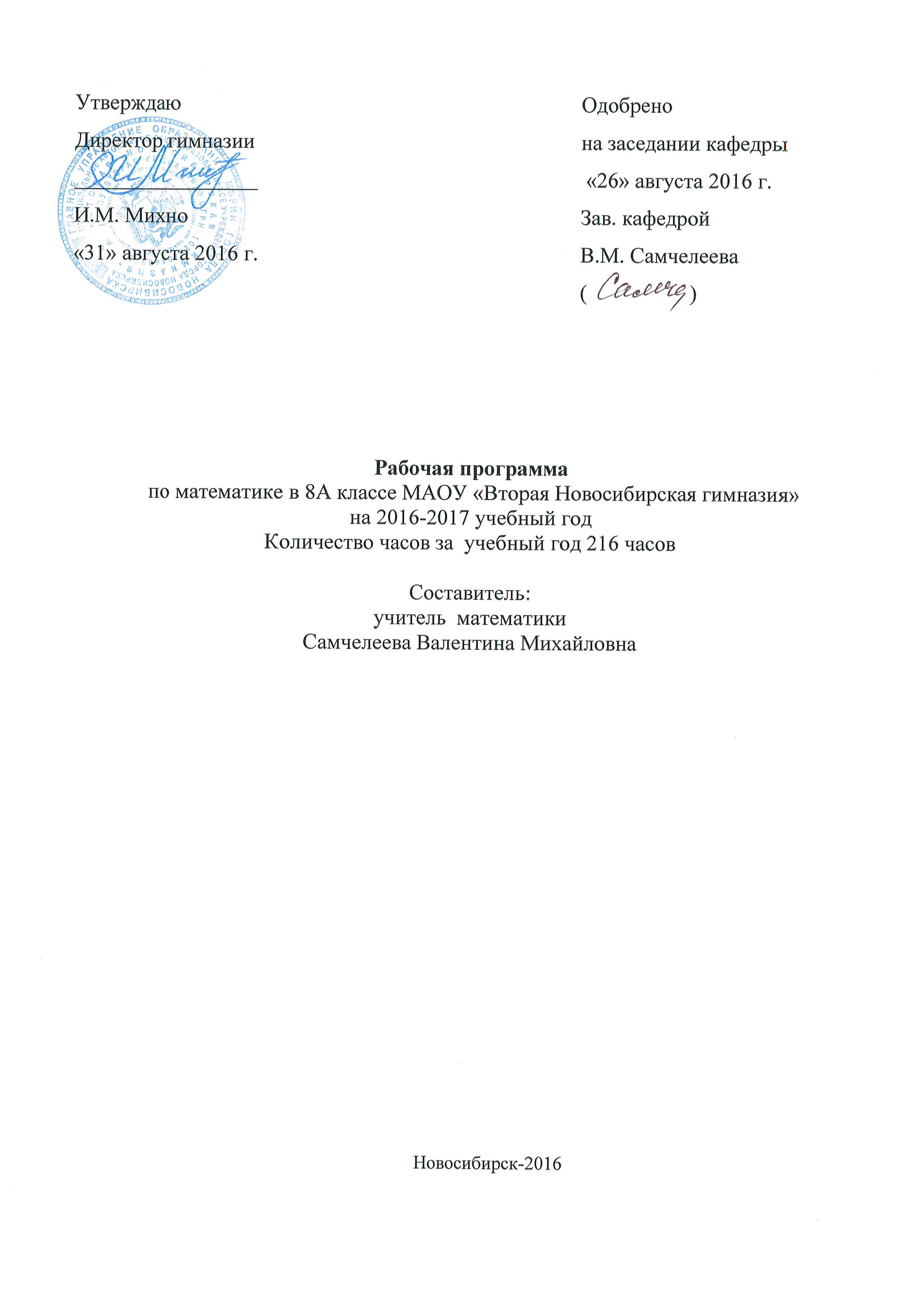 Пояснительная запискаРабочая программа по математике  в 8А классе в 2016-2017 учебном году составлена  на основе федерального компонента государственных образовательных стандартов первого поколения (.). с учетом следующей нормативной базы:Закон Российской Федерации от 29.12.2012 №273-ФЗ « Об образовании в Российской Федерации» (статья7)Приказ Министерства образования РФ от 05.03.2004г. № 1312 «Об утверждении федерального базисного учебного плана и примерных учебных планов для общеобразовательных учреждений Российской Федерации и реализующих программы общего образования Постановление Главного санитарного врача Российской Федерации от 29.12.2010 № 189 г. Москва «Об утверждении СанПин 2.4.2821-10 «Санитарно-эпидемиологические требования к условиям и организации обучения в общеобразовательных учреждениях»»приказ Министерства образования, науки и инновационной политики НСО от 20.07.2018 №  1858 «Об утверждении регионального базисного учебного плана для государственных и муниципальных образовательных организаций Новосибирской области, реализующих программы основного общего и среднего общего образования, расположенных на территории Новосибирской области на 2016-2017 учебный год»Министерство образования и науки Российской Федерации (Минобрнауки России) приказ «31» марта 2014 года № 253 Москва «Об утверждении федерального перечня учебников, рекомендуемых к использованию при реализации имеющих государственную аккредитацию образовательных программ начального общего, основного общего и среднего общего образования»Учебный план гимназии на 2016- 2017 учебный годОбучающиеся, их родители (законные представители) ознакомлены с условиями обучения в рамках стандартов первого поколения (протокол общегимназического родительского собрания № 4 от 11.06.2016), с условиями обучения в рамках федерального государственного образовательного стандарта (протокол № 3 от 01.06.2016).Использованы примерные программы по математике. Сборник нормативных документов Минобр РФ. Составитель Э.Д. Днепров. М., Дрофа, 2007.Используются учебники:Учебник: А.Г. Мордкович, Н.П. Николаев. Алгебра . Учебник для учащихся общеобразовательных учреждений (для классов с повышенным уровнем математической подготовки). Рекомендовано Министерством образования и науки РФ. М. Мнемозина, 2012Задачник: Алгебра. Задачник для учащихся общеобразовательных учреждений (для классов с повышенным уровнем математической подготовки). Рекомендовано Министерством образования и науки РФ. А.Г. Мордкович,  Л.И. Звавич,  А.Р. Рязановский. М. Мнемозина, 2012«Геометрия. 7-9 классы». Учебник для общеобразовательных организаций. Авторы:  Л.С. Атанасян, В.Ф. Бутузов, С. Б. Кадомцев и др. Рекомендован Министерством образования Российской Федерации, Москва, «Просвещение», 2013. Учебники рекомендованы Министерством образования и науки РФ (Приказ Минобрнауки России от 31.03.2014 N 253 	Об утверждении федерального перечня учебников, рекомендуемых к использованию при реализации имеющих государственную аккредитацию образовательных программ начального общего, основного общего, среднего общего образованияС изменениями, внесенными:
приказом Минобрнауки России от 8 июня 2015 года № 576; 
приказом Минобрнауки России от 28 декабря 2015 года № 1529; 
приказом Минобрнауки России от 26 января 2016 года № 38.  На изучение предмета отведено 6 часов в неделю.  За год 216 часов. Изучение предмета осуществляется на углубленном уровне. Углубленное изучение обеспечивается за счет высокой математической подготовки класса, концентрации образовательных действий на материале повышенного уровня трудности, обеспечения индивидуального подхода. ЦелиИзучение математики в основной школе углубленном уровне направлено на достижение следующих целей: формирование представлений об идеях и методах математики; о математике как универсальном языке науки, средстве моделирования явлений и процессов; овладение  устным и письменным математическим языком, математическими знаниями и умениями, необходимыми для изучения  школьных  естественно-научных дисциплин,  для продолжения образования и освоения избранной специальности на современном уровне;развитие логического мышления, алгоритмической культуры,  пространственного воображения, развитие математического мышления и интуиции,  творческих способностей на уровне, необходимом для продолжения образования и  для самостоятельной  деятельности в области математики и ее приложений  в будущей профессиональной деятельности;воспитание средствами математики культуры личности:  знакомство с историей развития математики, эволюцией математических идей, понимание значимости математики для общественного прогресса.Требования к уровню подготовки обучающихся на конец 7 класса В результате изучения математики на профильном уровне в 7классе  ученик долженЗнать/пониматьзначение математической науки для решения задач, возникающих в теории и практике; широту и ограниченность применения математических методов к анализу и исследованию процессов и явлений в природе и обществе;значение практики и вопросов, возникающих в самой математике, для формирования и развития математической науки;идеи расширения числовых множеств как способа построения нового математического аппарата для решения практических задач  и внутренних задач математики;значение идей, методов и результатов алгебры и математического анализа для построения моделей реальных процессов и ситуаций;возможности геометрического языка как средства описания свойств реальных предметов и их взаимного расположения;универсальный характер законов логики математических рассуждений, их применимость в различных областях человеческой деятельности;различие требований, предъявляемых к доказательствам в математике, естественных, социально-экономических и гуманитарных науках, на практике;роль аксиоматики в математике; возможность построения математических теорий на аксиоматической основе; значение аксиоматики для других областей знания и для практики;вероятностных характер различных процессов и закономерностей окружающего мира.Числовые и буквенные выраженияУметь:выполнять арифметические действия, сочетая устные и письменные приемы, применение вычислительных устройств; находить значения корня натуральной степени, используя при необходимости  вычислительные устройства; пользоваться оценкой и прикидкой при практических расчетах;применять понятия, связанные с делимостью целых чисел, при решении математических задач;находить корни многочленов с одной переменной, раскладывать многочлены на множители;выполнять действия с комплексными числами, пользоваться геометрической интерпретацией комплексных чисел,  в простейших случаях находить комплексные корни уравнений с действительными коэффициентами;проводить преобразования числовых и буквенных выражений, включающих тригонометрические функции.Использовать приобретенные знания и умения в практической деятельности и повседневной жизни для практических расчетов по формулам, включая формулы, содержащие степени, радикалы, логарифмы и тригонометрические функции, при необходимости используя справочные материалы и простейшие вычислительные устройства.Функции и графикиУметьопределять значение функции по значению аргумента при различных способах задания функции; строить графики изученных функций, выполнять преобразования графиков;описывать по графику и по формуле поведение и свойства  функций;решать уравнения, системы уравнений, неравенства, используя свойства функций и их графические представления; Использовать приобретенные знания и умения в практической деятельности и повседневной жизни для описания и исследования с помощью функций реальных зависимостей, представления их графически; интерпретации графиков реальных процессов.Начала математического анализаУметьнаходить сумму бесконечно убывающей геометрический прогрессии;вычислять производные элементарных функций, применяя правила вычисления производных, используя справочные материалы;  исследовать функции и строить их графики с помощью производной,;решать задачи с применением  уравнения касательной к графику функции;решать задачи на нахождение наибольшего  и наименьшего значения функции на отрезке.Использовать приобретенные знания и умения в практической деятельности и повседневной жизни для решения геометрических, физических, экономических и других прикладных задач, в том числе задач на наибольшие и наименьшие значения с применением аппарата математического анализа.Уравнения и неравенстваУметьрешать рациональные и тригонометрические уравнения, их системы;доказывать несложные неравенства;решать текстовые задачи с помощью  составления уравнений, и неравенств, интерпретируя результат с учетом ограничений условия задачи;изображать на координатной плоскости множества решений уравнений и неравенств с двумя переменными и их систем.находить приближенные решения уравнений и их систем, используя графический метод;решать уравнения, неравенства и системы с применением  графических представлений, свойств функций, производной.Использовать приобретенные знания и умения в практической деятельности и повседневной жизни для построения и исследования простейших математических моделей.Элементы комбинаторики, статистики и теории вероятностейУметь:решать простейшие комбинаторные задачи методом перебора, а также с  использованием известных формул, треугольника Паскаля; вычислять коэффициенты  бинома Ньютона по формуле и с использованием  треугольника Паскаля; вычислять, в простейших случаях, вероятности событий на основе подсчета числа исходов.Использовать приобретенные знания и умения в практической деятельности и повседневной жизни для анализа реальных числовых данных, представленных в виде диаграмм, графиков; для  анализа информации статистического характера.ГеометрияУметь:соотносить плоские геометрические фигуры с их описаниями, чертежами, изображениями; различать и анализировать  взаимное расположение фигур;изображать геометрические фигуры и тела, выполнять чертеж по условию задачи;решать геометрические задачи, опираясь на изученные свойства планиметрических фигур и отношений между ними, применяя алгебраический аппарат;проводить доказательные рассуждения при решении задач, доказывать основные теоремы курса;Использовать приобретенные знания и умения в практической деятельности и повседневной жизни для исследования (моделирования) несложных практических ситуаций на основе изученных формул и свойств фигур;вычисления длин, площадей реальных объектов при решении практических задач, используя при необходимости справочники и вычислительные  устройства.	В системе гимназического образования курс математики занимает одно из ведущих мест, поскольку именно математика вносит существенный вклад в создание представлений о целостности мира, о научных методах познания действительности, формирует абстрактное и логическое мышление человека, имеет большое прикладное и практическое значение.Гимназия реализует программу создания индивидуальных образовательных программ обучающихся. Современной  личности очень важно обладать такими способностями, как умение быстро и правильно ориентироваться в сложной ситуации, переносить свои знания из одной сферы деятельности в другую, не бояться трудных задач, испытывать радость, творческий подъем от красивого и верного их решения. Много внимания уделяется формированию умений учиться, поскольку непрерывное самообразование является одним из важных образовательных тезисов на современном этапе.В курсе математики ученикам предлагаются трудные задачи, требующие самостоятельности мышления,  умений находить выход в трудных ситуациях. Для их решения они используют знания из различных содержательных блоков, входящих в школьный курс математики и смежных дисциплин. При решении многих задач требуются оригинальные и нестандартные подходы.В процессе изучения курса математики обеспечивается практическая направленность предмета: полученные знания будут необходимы ученикам при дальнейшем изучении математики, а также других дисциплин, и прежде всего химии, физики, экономики, информатики.Дополнительные требования к ученикам в процессе углубленного изучения математики: учащиеся должны приобрести умения решать задачи более высокой, по сравнению с обязательным уровнем, сложности, точно и грамотно излагать рассуждения при решении задач.При изучении всех крупных тем учащиеся должны выполнять творческие задания (задания, требующие индивидуального подхода, придуманные самими учениками, подобранные из дополнительной литературы,  предполагающие использование эвристических методов).	Для проверки знаний на повышенном уровне используются измерители, входящие в УМК Мордковича А.Г. и  материалы из сборника Геометрия. Б.Г. Зив. Москва, "Просвещение", 2002. Рекомендовано Главным управлением развития общего среднего образования Министерства образования  Российской Федерации.  	Организацию учебного процесса я осуществляю следующим образом.	Учебный материал в каждом разделе я структурирую по уровням сложности и по видам деятельности. На каждом уроке присутствуют устная работа (устное выполнение заданий, пояснение решений, выдвижение гипотез), самостоятельная работа (хотя бы небольшую часть материала ученик должен выполнить самостоятельно и после этого проверить правильность выполненной работы, проанализировать допущенные ошибки). Работа над ошибками – важный этап каждого урока. Учения без ошибок не бывает, не беда если ученики ошибаются. Главное, чтобы каждая допущенная ошибка не осталась незамеченной, произошло осмысление выполненной работы, исправление ошибок. Поэтому на каждом уроке ученики внимательно изучают результаты проверки тетрадей, те из них, кто допустил серьезные ошибки, получают дополнительные аналогичные задания. Если ошибка была незначительной, ученик сам подбирает аналогичное  задание из учебника или из дидактических материалов. 	На уроках используются такие формы работы, как фронтальная, индивидуальная, групповая, парная.	 Из общеизвестных технологий наиболее часто используются элементы технологии Р.Г. Хазанкина (решение ключевых задач), применение исторического и познавательного материала.	Опора делается прежде всего на мыслительно-логические представления учащихся.	 Из устоявшихся приемов работы можно перечислить такие, как графические диктанты, конкурсы знатоков задания,  общественные смотры знаний, задания доверия и поддержки, секретные работы, учебные встречи и конкурсы.	 Методическое обеспечение к урокам готовлю на основании разнообразной опубликованной учебно-методической литературы, сборников задач. Основным учебным пособием является учебник, которым пользуются ученики.Распределение часов по блокам осуществляется следующим образом. Всего отводится 216 часов (6 часов в неделю на ученика). Из них на алгебру 144 часа, на геометрию 72  часаПоследовательность распределения тем в учебном годуПорядок чередования тем из блоков «Алгебра» и «Геометрия» представлен в календарно-тематическом планировании.Календарно-тематическое планирование в 8А классе6ч в неделю, всего 216ч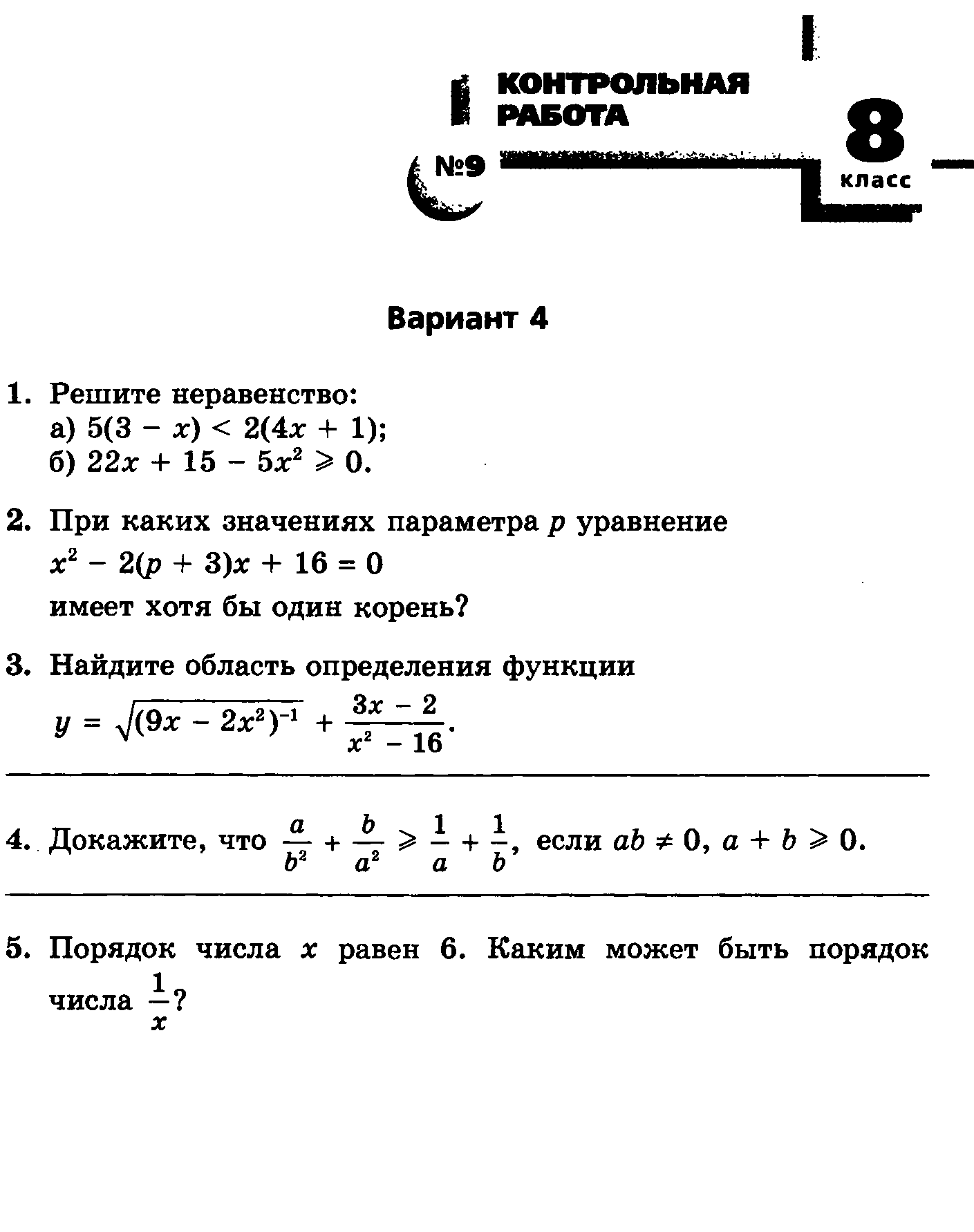 Название блокаНазвание разделаКоличество отводимых часовАлгебраГлава 1. Алгебраические дроби29Глава 2. Функция  . Свойства квадратного корня27Глава 3. Квадратичная функция. Функция  23Глава 4. Квадратные уравнения 17Глава 5. Неравенства14Глава 6. Алгебраические уравнения22Глава 7. Элементы теории делимости8Итоговое повторение8Итого по разделу «Алгебра»148ГеометрияЧетырехугольники14Площадь14Подобные треугольники19Окружность 17Повторение4Итого по разделу «Геометрия»68Итого за год216Название блокаНазвание разделаКоличество отводимых часовАлгебраАлгебраические дроби29ГеометрияЧетырехугольники14АлгебраФункция  . Свойства квадратного корня27ГеометрияПлощадь14АлгебраАлгебра. квадратичная функция. Функция у=k/х23ГеометрияПодобные треугольники19АлгебраКвадратные уравнения17ГеометрияОкружность17АлгебраНеравенства14АлгебраАлгебраические уравнения22ГеометрияПовторение4АлгебраЭлементы теории делимости8АлгебраИтоговое повторение8Итого 216ДатаДатапункт№ урока в темеНомер урокаИзучаемый материалКол-во часовБлок № 1.АЛГЕБРАИЧЕСКИЕ ДРОБИ2801.0901.09111Основные понятия02.0902.09122Сложение и вычитание обыкновенных дробей05.0905.09133Приведение дробей к НОЗ06.09144Построение графиков функций, требующих преобразований07.09255Сложение и вычитание алгебраических дробей07.09266Нахождение области определения алгебраических дробей08.09277Сложение и вычитание алгебраических дробей09.09288Упрощение выражений12.09299Доказательство тождеств13.0921010Упрощение и нахождение значений выражений14.0931111Умножение дробей14.0931212Деление дробей15.0931313Умножение и деление дробей16.0931414Доказательство тождеств19.091-31515Контрольная работа№1 20.0941616Упрощение алгебраических выражений21.0941717Нахождение значений алгебраических выражений21.0941818Доказательство тождеств22.0941919Нахождение области определения выражений23.0952020Преобразование более сложных рациональных выражений26.0952121Первые представления о решении рациональных уравнений27.0952222Первые представления о решении рациональных уравнений28.0962323Различные способы решения рациональных уравнений28.0962424Решение более сложных рациональных уравнений29.094-62525Подготовка к контрольной работе30.094-62626Контрольная работа№203.0962727Степень с отрицательным  целым показателем04.1062828Степень с отрицательным  целым показателемБлок № 2 Четырехугольники1405.1040129Многоугольники05.1041-42230Многоугольники. Решение задач06.1043331Параллелограмм07.1044432Признаки параллелограмма10.1043-44533Решение задач по теме «Параллелограмм»11.1045634Трапеция12.1045735Теорема Фалеса12.1045836Задачи на построение13.1046937Прямоугольник14.10471038Ромб. Квадрат17.10471139Решение задач18.10481240Осевая и центральная симметрия19.1040-481341Решение задач19.1040-481442Контрольная работа №3Блок № 3. Функция у=.Свойства квадратного корня2520.107143Рациональные числа21.107244Рациональные числа24.108345Понятие квадратного корня из неотрицательного числа25.108446Понятие квадратного корня из неотрицательного числа26.108547Понятие квадратного корня из неотрицательного числа26.109648Иррациональные числа27.109749Иррациональные числа28.1010850Множество действительных чисел07.1110951Множество действительных чисел08.11111052Свойства числовых неравенств09.11111153Контрольная работа №409.117-111254РНО10.11121355Функция  у=, ее свойства и график11.11121456Функция  у=, ее свойства и график14.11121557Функция  у=, ее свойства и график15.11131658Свойства квадратных корней16.11131759Свойства квадратных корней16.11141860Преобразование выражений, содержащих операцию извлечение квадратного корня17.11141961Преобразование выражений, содержащих операцию извлечение квадратного корня18.11142062Преобразование выражений, содержащих операцию извлечение квадратного корня21.11152163Алгоритм извлечения квадратного корня22.11162264Модуль  действительного числа. Функция у =IxI23.11162365Модуль  действительного числа. Функция у =IxI23.11162466Модуль  действительного числа. Функция у =IxI24.1112-162567Контрольная работа № 5Блок № 4 . Площадь1425.1149168Площадь многоугольника28.1151269Площадь прямоугольника29.1152370Площадь параллелограмма30.1153471Площадь треугольника30.1153572Площадь треугольника01.1254673Площадь трапеции02.1249-54774Решение задач на вычисление площадей фигур05.1249-54875Решение задач на нахождение площади06.1255976Теорема Пифагора07.12561077Теорема, обратная теореме Пифагора07.1255-561178Решение задач по теме «Теорема Пифагора»08.1255-561279Решение задач по теме «Теорема Пифагора»09.1255-561380Решение задач по теме «Теорема Пифагора»12.1249-561481Контрольная работа № 6 Блок № 5 Квадратичная функция. Функция у=k/x2313.1217182Квадратичная функция, ее свойства и график14.1217283Квадратичная функция, ее свойства и график14.1217384Квадратичная функция, ее свойства и график15.1218485Функция у=к/х, ее свойства и график16.1218586Функция у = к/х , ее свойства и график19.1218687Функция у = к/х , ее свойства и график20.1219788Как построить график функции у = f(x+l)+m, если известен график функции у = f(x)21.1219889Как построить график функции у = f(x+l)+m, если известен график функции у = f(x)21.1219990Как построить график функции у = f(x+l)+m, если известен график функции у = f(x)22.12201091Квадратичная функция ,ее свойства и график23.12201192Квадратичная функция ,ее свойства и график26.12201293Квадратичная функция ,ее свойства и график27.12201394Квадратичная функция ,ее свойства и график28.12201495Квадратичная функция ,ее свойства и график28.12211596Графическое решение квадратных уравнений11.01211697Графическое решение квадратных уравнений11.0117-211798Контрольная работа № 712.01221899Дробно-линейная функция,  ее свойства и график 13.012219100Дробно-линейная функция,  ее свойства и график16.012220101Дробно-линейная функция,  ее свойства и график17.012321102Как построить графики функций у = If(x)I и у =f ( IxI ),если известен график функции y=f(x)18.012322103Как построить графики функций у = If(x)I и у =f ( IxI ),если известен график функции y=f(x)18.012323104Как построить графики функций у = If(x)I и у =f ( IxI ),если известен график функции y=f(x)Блок № 6. Подобные треугольники1919.0111105Определение подобных треугольников20.0112106Определение подобных треугольников23.0123107Признаки подобия треугольников24.0124108Признаки подобия треугольников25.0125109Признаки подобия треугольников25.0126110Признаки подобия треугольников26.0127111Признаки подобия треугольников27.01 1-28112Контрольная работа № 8    30.0139113Применение подобия к доказательству теорем и решению задач31.01310114Применение подобия к доказательству теорем и решению задач01.02311115Применение подобия к доказательству теорем и решению задач01.02312116Применение подобия к доказательству теорем и решению задач02.02313117Применение подобия к доказательству теорем и решению задач03.02314118Применение подобия к доказательству теорем и решению задач06.02415119Соотношение между сторонами и углами прямоугольного треугольника07.02416120Соотношение между сторонами и углами прямоугольного треугольника08.02417121Соотношение между сторонами и углами прямоугольного треугольника08.02418122Соотношение между сторонами и углами прямоугольного треугольника09.021-419123Контрольная работа № 9Блок № 7. Квадратные уравнения1710.02241124Основные понятия, связанные с квадратными уравнениями13.02242125Основные понятия, связанные с квадратными уравнениями14.02253126Формулы корней квадратного уравнения15.02254127Формулы корней квадратного уравнения15.02255128Формулы корней квадратного уравнения16.02256129Формулы корней квадратного уравнения17.0224-257130Контрольная работа №1020.02268131Теорема Виета21.02269132Теорема Виета22.022710133Разложение квадратного трехчлена на линейные множители22.022711134Разложение квадратного трехчлена на линейные множители24.022712135Рациональные уравнения как математические модели реальных ситуаций27.022713136Рациональные уравнения как математические модели реальных ситуаций28.022714137Рациональные уравнения как математические модели реальных ситуаций01.032715138Рациональные уравнения как математические модели реальных ситуаций01.032716139Рациональные уравнения как математические модели реальных ситуаций02.0326-2717140Контрольная работа №11Блок № 8.Элементы теории делимости803.03291141Делимость чисел06.03292142Делимость чисел07.03293143Делимость чисел09.03304144Простые и составные числа10.03315145Деление с остатком13.03326146Наибольший общий делитель и наименьшее общее кратное14.03337147Основная теорема арифметики натуральных чисел15.0329-338148Контрольная работа №12Блок №9.Окружность1715.0311149Касательная к окружности16.0312150Касательная к окружности17.0313151Касательная к окружности17.0324152Центральные и вписанные углы20.0325153Центральные и вписанные углы21.0326154Центральные и вписанные углы22.0327155Центральные и вписанные углы22.0338156Четыре замечательные точки треугольника23.0339157Четыре замечательные точки треугольника24.03310158Четыре замечательные точки треугольника03.04411159Вписанные и описанные окружности04.04412160Вписанные и описанные окружности05.04413161Вписанные и описанные окружности05.04414162Вписанные и описанные окружности06.04415163Вписанные и описанные окружности07.04416164Вписанные и описанные окружности10.041-417165Контрольная работа №13Блок №10.Алгебраические уравнения2211.04341166Многочлены от одной переменной12.04342167Многочлены от одной переменной12.04343168Многочлены от одной переменной13.04344169Многочлены от одной переменной14.04355170Уравнения высших степеней17.04356171Уравнения высших степеней18.04357172Уравнения высших степеней19.04368173Рациональные уравнения19.04369174Рациональные уравнения20.043610175Рациональные уравнения21.043711176Уравнения с модулями24.043712177Уравнения с модулями25.043713178Уравнения с модулями26.043814179Иррациональные уравнения26.043815180Иррациональные уравнения27.043816181Иррациональные уравнения28.0434-3817182Контрольная работа №1402.05.3918183Задачи с параметрами03.053919184Задачи с параметрами03.053920185Задачи с параметрами04.053921186Задачи с параметрами05.053922187Задачи с параметрамиБлок №11 Повторение геометрии08.051188Решение  задач по теме «Четырехугольники»10.052188Решение задач по теме «Площадь»11.053190Решение задач по теме» Подобные треугольники»12.054191Решение задач по теме»Окружность»Блок №12 Неравенства1415.05401192Линейные неравенства16.05402193Линейные неравенства17.05403194Линейные неравенства17.05414195Квадратные неравенства18.05415196Квадратные неравенства19.05416197Квадратные неравенства22.05427198Доказательства неравенств23.05428199Доказательства неравенств24.05429200Доказательства неравенств24.054210201Приближенные вычисления25.054211202Приближенные вычисления26.054212203Приближенные вычисления29.054213204Стандартный вид  положительного числа30.0540-4214205Контрольная работа №1531.051206Подготовка к итоговой работе31.052207Подготовка  к итоговой работе1.063208Подготовка к итоговой работе2.064209Итоговая контрольная работа5.06,6.06,7.06,7.068.069.0613.06210-216Повторение7